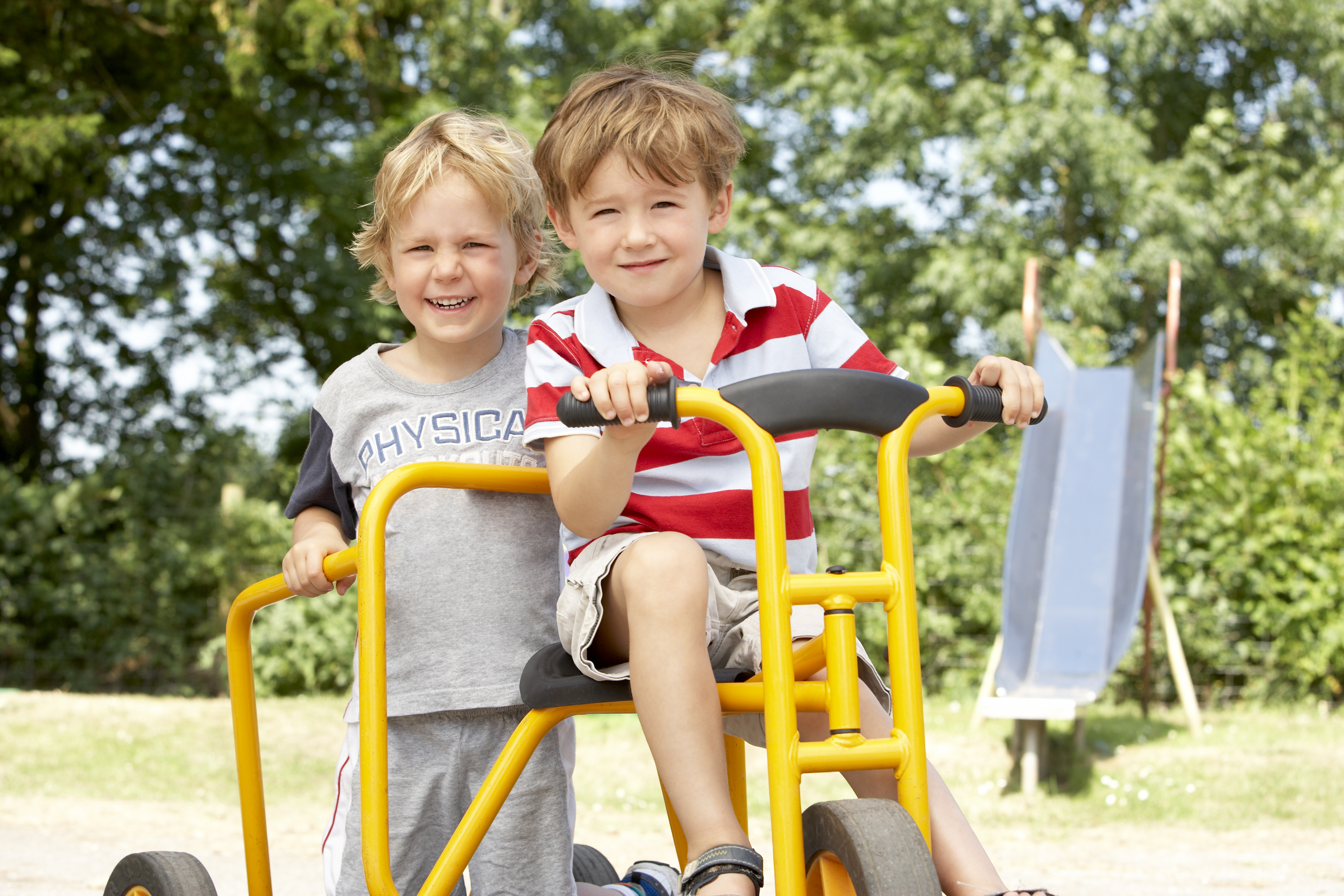 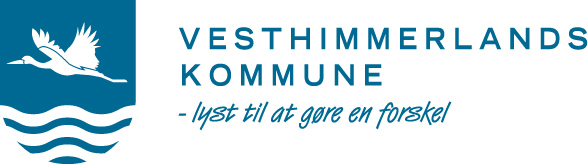 Uanmeldt tilsynI kommunale og private daginstitutionerNavnet på daginstitution: Mariehønen Fjelsø, Knabervej 112, 9620 AalestrupBesøgsdato: 10. december  2020Formålet med tilsynetFormålet med tilsynet i Vesthimmerlands kommune er at sikre, at de mål og rammer, som kommunalbestyrelsen har fastsat efter dagtilbudslovens § 3, efterleves i den pædagogiske praksis i dagtilbuddene.Tilsynet skal ses som led i kommunalbestyrelsens forpligtigelse til at sikre og udvikle kvaliteten på dagtilbudsområdet, dels generelt for alle dagtilbud i kommunen og dels som et led i udviklingen af enkelte dagtilbud i kommunen.Tilsynet omfatter alle dagtilbud med kommunal finansiering.Rammer for tilsynet I henhold til Vesthimmerlands kommunes rammer for tilsyn i daginstitutioner, føres der ét uanmeldt tilsyn i ulige år i alle kommunale og private daginstitutioner. Rammerne for tilsynet kan findes på www.vesthimmerland.dk.Rammer og indhold i det anmeldte tilsynI henhold til Vesthimmerlands kommunes rammer for tilsyn i daginstitutioner, føres der ét anmeldt tilsyn i lige år i alle kommunale og private daginstitutioner. Rammerne for tilsynet kan findes på www.vesthimmerland.dk.Tilsynsmaterialet beskriver en kvalitetsramme, som skal sikre, at tilsynet bliver ensartet i alle dagtilbud. Materialet skal opfattes som et dynamisk redskab, som dagtilbuddet kan arbejde med gennem hele året.Det anmeldte tilsyn foregår i dagtilbuddet, som et møde mellem den daglige leder af dagtilbuddet og den tilsynsførende. Herud over kan souschefen, en medarbejderrepræsentant og/eller en forældrerepræsentant deltage. Der afsættes 2 timer til mødet, som indledes med en besigtigelse af de fysiske rammer. Pga. smitterisiko ifm. COVID-19 har der dog ikke været foretaget en besigtigelse af de fysiske rammer i 2020.Tilsynet tager i 2020 udgangspunkt i et skriftligt tilsynsmateriale, hvor lederen har foretaget en selvevaluering i tilsynsmaterialet, som er grundlag for tilsynsmødet. Hvor det er muligt, er kvalitetsrammerne skaleret, for på den måde at styrke synliggørelsen af eventuelle udviklingsmuligheder.Overordnet tilbagemelding på det anmeldte tilsyn:På dette anmeldte tilsyn har der været fokus på opfølgning af det uanmeldte tilsyn i 2019, hvor kvaliteten af det pædagogiske miljø i daginstitutionen, særligt de fysiske rammer, relationer og lege- og aktivitetsmuligheder blev undersøgt med  KIDS som vurderingsredskab. Der ud over har faktuelle forhold omkring legepladstilsyn, børneattester m.v.,  de styrkede pædagogiske læreplaner, børn med særlige behov, sprogunderstøttelse samt personalets kvalifikationer være behandlet.Det uanmeldte tilsyn i 2019 satte fokus på følgende områderOpmærksomhed på at skabe pædagogiske værksteder der er åbne og tilgængelige for børnene.Opmærksomhed på, at legepladsen også understøtter finmotoriske aktiviteter.Opmærksomhed på, at materialer og legetøj til finmotoriske aktiviteter er tilgængelige for børnene, så de ikke behøver at bede de voksne om dem.Opmærksomhed på, børnenes perspektiv i vokseninitierede aktiviteter.Opmærksomhed på børnenes indflydelse i vokseninitierede aktiviteter.Der er arbejdet bevidst med at udvikle og forbedre overstående indsatsområder i henhold til de muligheder der er under COVID-19. Der er bl.a. etableret et finmotorisk værksted og dukkekrog ude.  Det generelle indtryk er, at det er en velfungerende institution i henhold til de områder der har været fokus på i tilsynet. For at opnå høj kvalitet på alle områder, har det anmeldte tilsyn i 2020 fundet udviklingspotentialer på følgende områder:Evaluering af den styrkede pædagogiske læreplan Der arbejdes allerede med natur og udeliv, men der ønskes fortsat at udbygge og nytænke udelivet, bl.a. ved at alle læringsmiljøer der er inde også er tilgængelige ude, herunder muligheder for at arbejde med scienceFortsat arbejde med implementeringen af børneperspektivetDato: 14.12.2020Tilsynsførendes navn: Bodil Lynge Meineche, Konsulent